Решение примеров 1,2,4.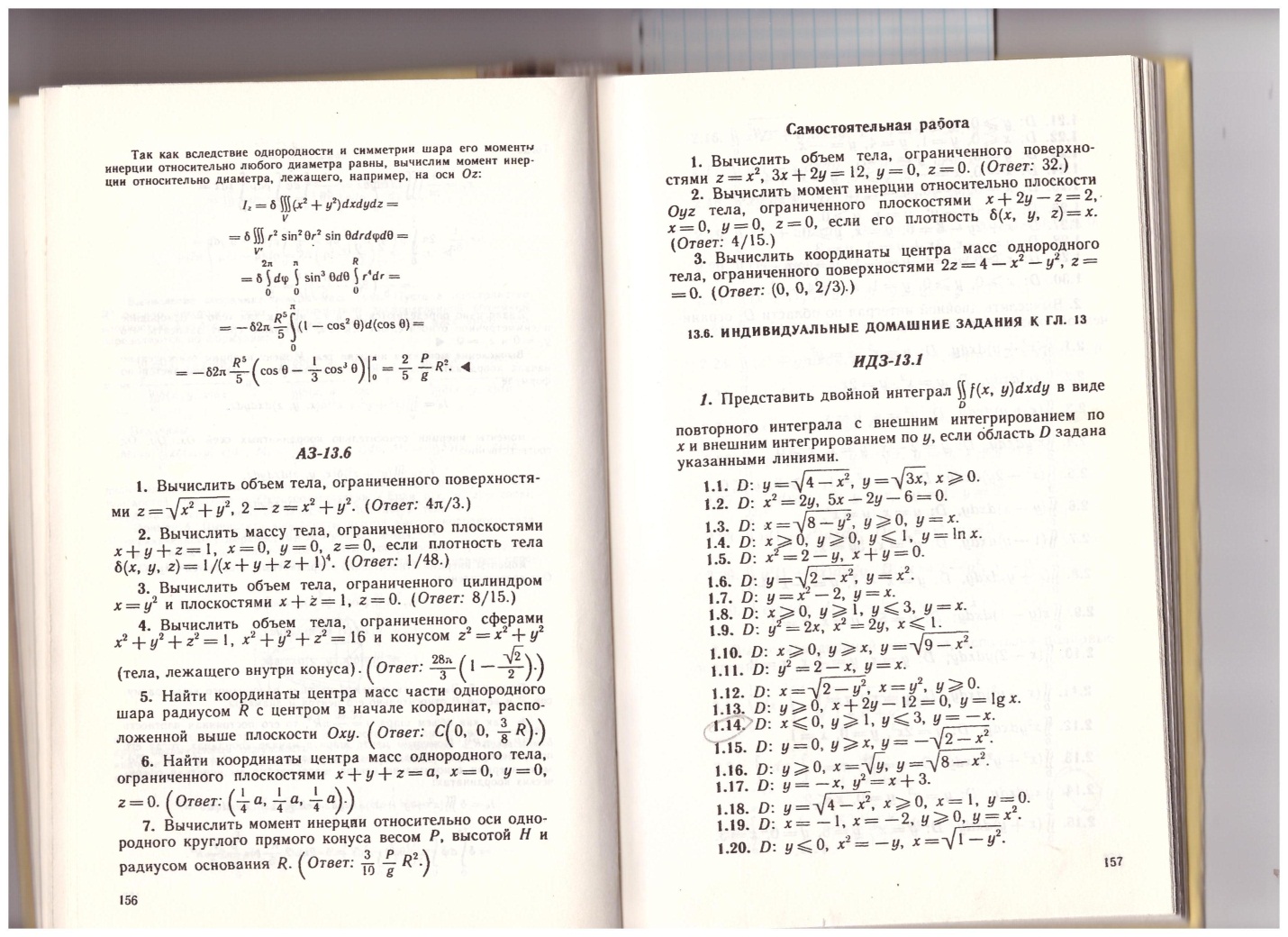 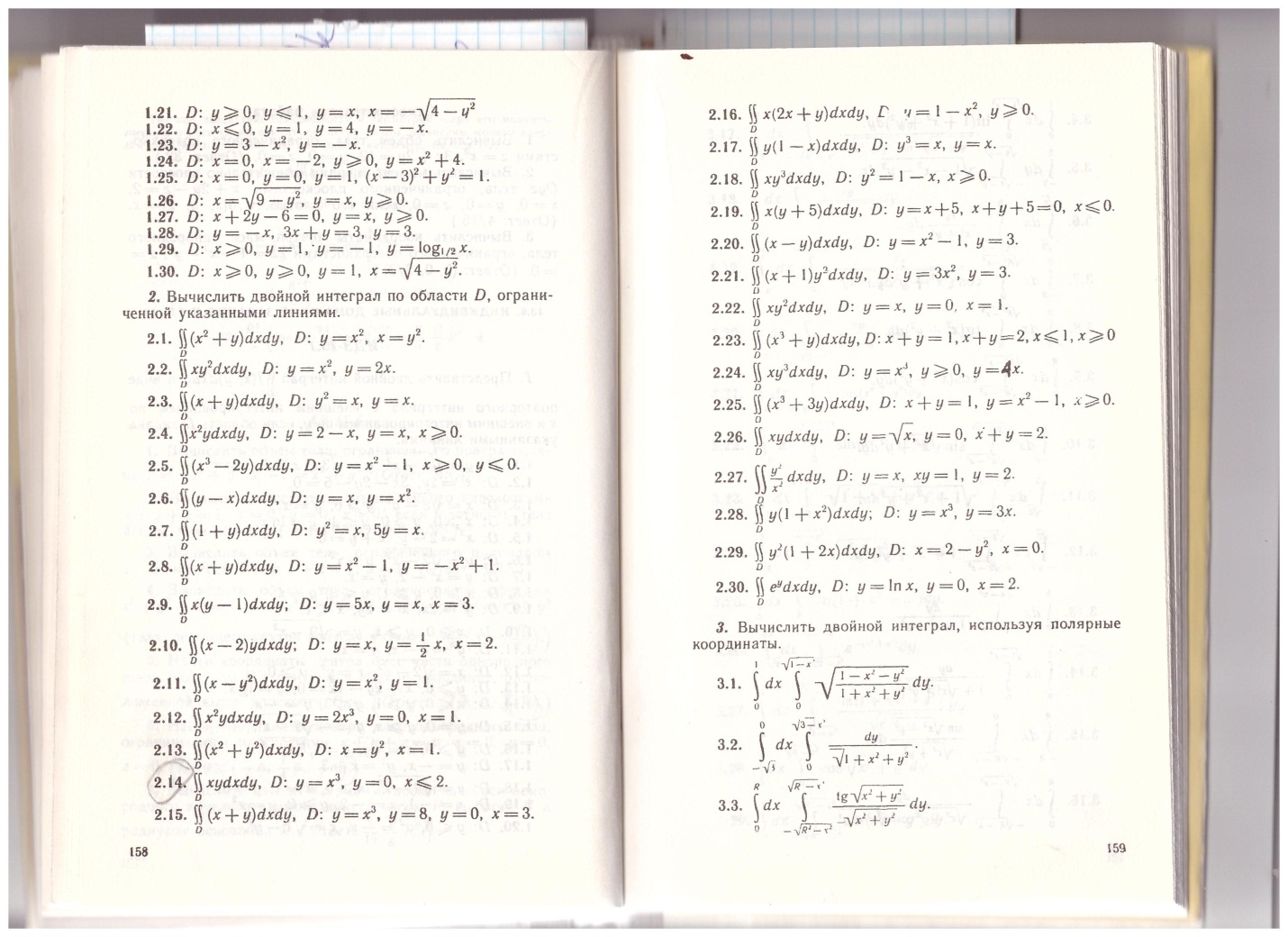 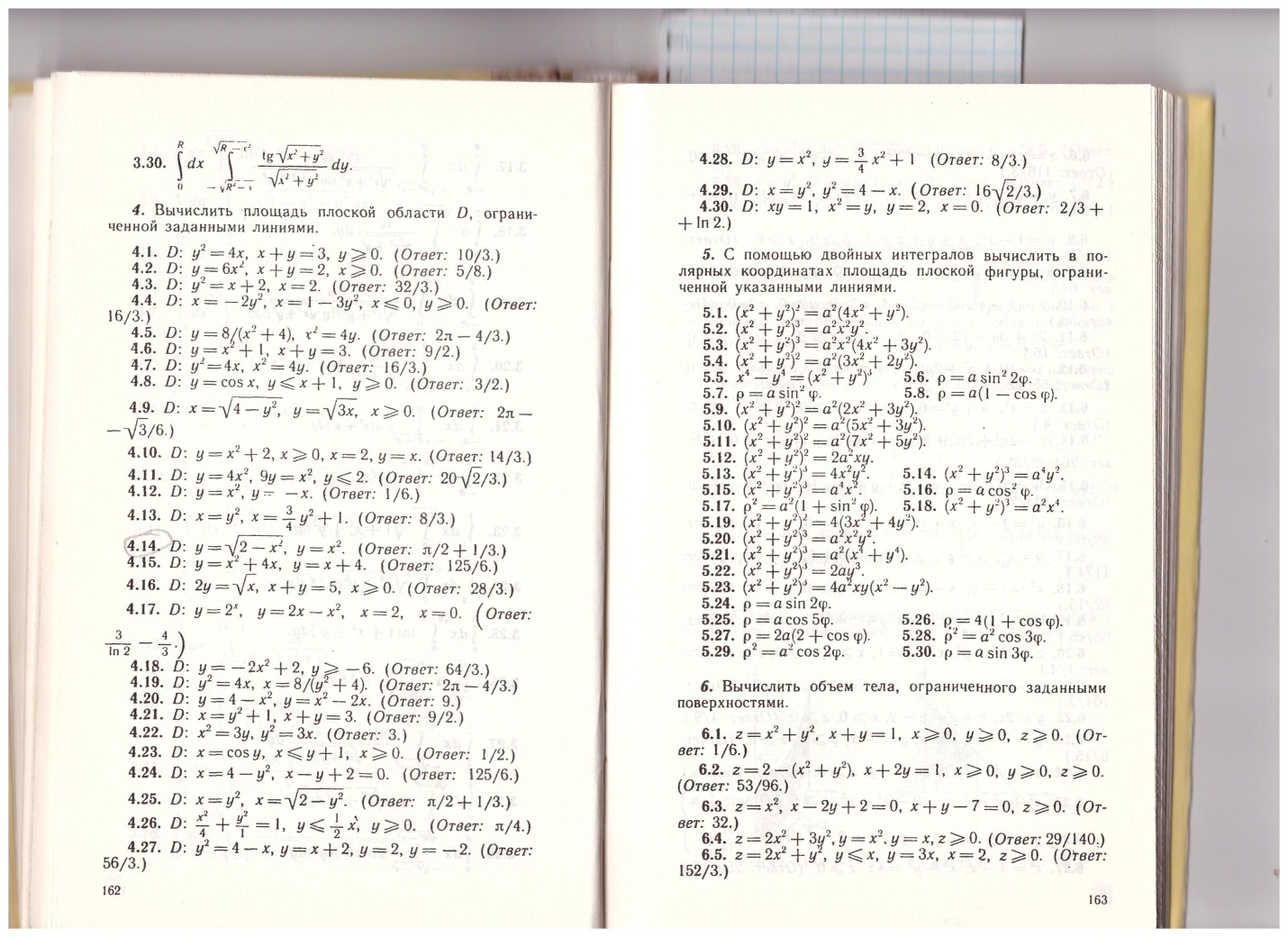 